Covid-19 and IslandsSan Andrés, ColombiaWhat actions are being taken to protect the island community from Covid 19? In particular, how are travel restrictions being put in place and enforced? What actions will be taken should people on the island have Covid 19?What actions are being taken to ensure that essential goods and services are provided to the island community?What actions are being taken to ensure that people working on the islands, not only in the tourism sector, are sustained financially in the short term and in the long term?What actions are being taken to ensure the mental well-being of people on the islands?If you consider it appropriate, feel free to share any data about people who have Covid 19 on your island and of people who, sadly, have passed away because of Covid 19.Is there anything else you want to share?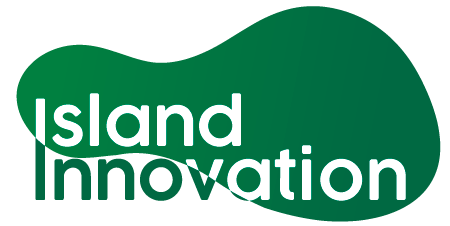 This information has been collated by the Strathclyde Centre for Environmental Law and Governance in collaboration with Island Innovation and can be found at https://www.strath.ac.uk/research/strathclydecentreenvironmentallawgovernance/ourwork/research/labsincubators/eilean/islandsandcovid-19/. RespondentDate ResponseAnonymous29 March 2020Many of the decisions that have been made on the island have been the result of following the guidelines from the capital Bogota. Tourists began to be reviewed (with a thermometer) coming on international flights where positive cases of COVID19 had been reported. Later there was a restriction of flights from those countries, and afterwards the restriction of all domestic or internal flights.The first thing that was done was to restrict the mobility of people over 70 years of age.The "pico y placa" mechanism has been implemented (a driving restriction policy)RespondentDate ResponseRespondentDate ResponseAnonymousMarch 2020Boats carrying food, fuel, hospital supplies are allowed. Likewise, the airport continues to operate because the COVID samples or tests are sent by plane.Many measures and initiatives have been generated. For example, delivery of markets to families and mainly to those over 70 years of age, non-payment of public services.RespondentDate ResponseAnonymous29 March 2020Restaurants and supermarkets can deliver.Low-interest credits for payroll payments have been promoted.RespondentDate ResponseRespondentDate ResponseRespondentDate Response30 March 2020See newspaper article about the island’s response to the crisis hereAnonymous29 March 2020There has been weak dialogue between the risk management institutions and health institutions in relation to the pandemic.